SPRAWOZDANIE ZA 2022 ROKZ REALIZACJIPOWIATOWEGO PROGRAMU ROZWOJU PIECZY ZASTĘPCZEJ NA LATA 2021 – 2023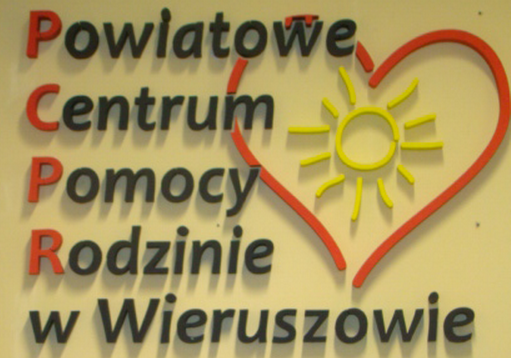 2023 ROKPowiatowe Centrum Pomocy Rodzinie w Wieruszowie pełni funkcję organizatora rodzinnej pieczy zastępczej w powiecie wieruszowskim. Powyższą rolę reguluje stosowne Zarządzenie Starosty Wieruszowskiego nr 33/11 z dnia 25 października 2011 r., które zostało zmienione Zarządzeniem Starosty Wieruszowskiego nr 32/14 z dnia 13 listopada 2014 r.Zgodnie z art. 180 ustawy z dnia 9 czerwca 2011 r. o wspieraniu rodziny i systemie pieczy zastępczej (Dz. U. z 2022 r. poz. 447 ze zm.), do zadań własnych powiatu należy opracowanie i realizacja 3 – letnich programów dotyczących rozwoju pieczy zastępczej. W związku z powyższym w dniu 28 stycznia 2021 r. Uchwałą Nr XXX/137/2021 Rada Powiatu Wieruszowskiego przyjęła „Powiatowy Program Rozwoju Pieczy Zastępczej na lata 2021-2023”. Celem głównym programu jest: Tworzenie warunków do efektywnego rozwoju pieczy zastępczej, a także pomoc sprawującym pieczę zastępczą i ich wychowankom.  Cel główny realizowany jest poprzez cele szczegółowe:Rozwój rodzinnych form pieczy zastępczej.Zapewnienie profesjonalnego wsparcia dla rodzinnej i instytucjonalnej pieczy zastępczej.Zapewnienie pomocy i wsparcia usamodzielniającym się wychowankom pieczy zastępczej.  Osiągnięcie tak zdefiniowanych celów szczegółowych możliwe jest dzięki podjęciu określonych zadań i działań założonych w programie: Rozwój rodzinnych form pieczy zastępczej 2. Zapewnienie profesjonalnego wsparcia dla rodzinnej i instytucjonalnej pieczy zastępczej.3.Zapewnienie pomocy i wsparcia usamodzielniającym się wychowankom pieczy zastępczej. PODSUMOWANIE:Przedstawione sprawozdanie z „Powiatowego Programu Rozwoju Pieczy Zastępczej na lata 2021 – 2023” zostało opracowane na podstawie zrealizowanych działań w roku 2022. Główne założenia zmierzały do rozwoju rodzinnych form pieczy zastępczej oraz zapewnienia profesjonalnego wsparcia dla rodzinnej i instytucjonalnej pieczy zastępczej oraz  usamodzielniającym się wychowankom.  W ramach celu szczegółowego: Rozwój rodzinnych form pieczy zastępczej, 
w siedzibie PCPR w Wieruszowie oraz na stronie internetowej dostępne są informacje na temat rodzicielstwa zastępczego oraz procedury kwalifikacyjnej. Promocja prowadzona jest poprzez ulotki oraz bezpośredni kontakt z pracownikami. W roku 2022 r. 1 rodzina zastępcza niezawodowa przekwalifikowała się na rodzinę zastępczą zawodową. Ponadto powstało 9 nowych rodziny zastępczych, z których pięć zostało objętych pomocą koordynatora rodzinnej pieczy zastępczej, a nad resztą opiekę sprawuje organizator rodzinnej pieczy zastępczej. W roku sprawozdawczym na terenie powiatu wieruszowskiego funkcjonowały trzy całodobowe placówki opiekuńczo – wychowawcze typu rodzinnego w Lubczynie, Sokolnikach i Czastarach.W ramach celu szczegółowego: Zapewnienie profesjonalnego wsparcia dla rodzinnych i instytucjonalnych form pieczy zastępczej, w roku 2022 Kierownik PCPR oraz pracownicy zespołu ds. rodzinnej pieczy zastępczej podnosili swoje kwalifikacje i umiejętności w zakresie specjalistycznej pomocy dziecku i rodzinie oraz pogłębiali swoją wiedzę dotyczącą nowelizacji ustawy o wspieraniu rodziny i systemie pieczy zastępcze. Ponadto brali udział 
w szkleniach dotyczących ustawy o pomocy obywatelom Ukrainy w związku z konfliktem zbrojnym na terytorium tego państwa. Także Dyrektorzy placówek opiekuńczo – wychowawczych typu rodzinnego w Sokolnikach, Czastarach i Lubczynie uczestniczyli 
w szkoleniach i webinariach rozwijających ich kompetencje wychowawcze.W ramach  projektu Centrum Usług Środowiskowych – „Razem łatwiej” współfinansowanego ze środków Unii Europejskiej w ramach Regionalnego Programu Operacyjnego Województwa Łódzkiego na lata 2014 – 2020 dzieci z pieczy zastępczej i ich otoczenie miały możliwość uczestniczenia w dwóch 7 – dniowych obozach integracyjno -terapeutycznych oraz skorzystania z korepetycji z języka angielskiego i matematyki. Ponadto organizator rodzinnej pieczy zastępczej zorganizował szkolenia dla rodzin zastępczych oraz rodziców biologicznych.W 2022 roku organizator rodzinnej pieczy zastępczej, realizując powierzone mu zadania, współpracował ze środowiskiem lokalnym, w szczególności z ośrodkami pomocy społecznej, sądami, kuratorami, instytucjami oświatowymi, służbą zdrowia oraz ośrodkami adopcyjnymi. Rodziny zastępcze w godzinach pracy PCPR korzystały z pomocy psychologa, pedagoga oraz współpracowały na bieżąco z koordynatorami rodzinnej pieczy zastępczej. Dodatkowo w godzinach popołudniowych, w ramach Punktu Interwencji Kryzysowej miały możliwość korzystania z pomocy psychologa, prawnika oraz pracownika socjalnego. W ramach celu szczegółowego: Zapewnienie pomocy i wsparcia usamodzielniającym się wychowankom pieczy zastępczej, pełnoletni wychowankowie opuszczający rodziny zastępcze oraz placówki opiekuńczo – wychowawcze deklarowali realizacje Indywidualnego Programu Usamodzielniania, co jest podstawą ubiegania się 
o świadczenia pieniężne. W roku 2022 pracownicy PCPR we współpracy z opiekunami usamodzielnienia i wychowankami opracowali 4 nowe Indywidualne Programy Usamodzielnienia, ponadto wspierali 38 usamodzielniających się wychowanków w realizacji istniejących już programów. W związku z ogólnokrajowym problemem wynikającym z braku zainteresowania wśród społeczeństwa do bycia rodziną zastępczą, a stale rosnącą liczbą dzieci trafiającą do pieczy zastępczej zostanie zorganizowana w bieżącym roku przez Ministerstwo Rodziny i Polityki Społecznej ogólnopolska kampania promująca rodzicielstwo zastępcze. Pomimo tego należy kontynuować zwiększanie świadomości mieszkańców powiatu wieruszowskiego rodziną pieczą zastępczą poprzez rozdawanie ulotek i broszur oraz zamieszczanie treści promujących w lokalnej gazecie, w celu pozyskania kandydatów do pełnienia funkcji rodziny zastępczej. Ponadto ważnym aspektem jest organizowanie dodatkowego wsparcia m.in. obozów integracyjno – terapeutycznych, dzięki którym rodziny zastępcze uczą się nowych metod pracy 
z dzieckiem oraz mogą lepiej zrozumieć ich potrzeby. Istotne jest również utworzenie mieszkania chronionego w powiecie wieruszowskim dla pełnoletnich wychowanków, którzy po opuszczeniu pieczy zastępczej nie mają możliwości finansowych aby wynająć mieszkanie i rozpocząć samodzielne gospodarowanie.Zadanie 1: Promowanie rodzinnych form pieczy zastępczejZadanie 1: Promowanie rodzinnych form pieczy zastępczejZadanie 1: Promowanie rodzinnych form pieczy zastępczejLp.DziałanieDziałanie1.Rozpowszechnianie informacji w środowisku lokalnym dotyczących funkcjonowania pieczy zastępczej poprzez ulotki, artykuły w prasie i na stronach wwwW roku 2022: - rozdysponowano ok. 50 ulotek promujących rodzinne formy pieczy zastępczej, - na tablicy ogłoszeń w siedzibie PCPR oraz na stronie internetowej dostępne były informacje na temat rodzicielstwa zastępczego oraz wykaz niezbędnych dokumentów, jakie należy złożyć, aby zostać rodziną zastępczą. 2.Udział w Obchodach dnia rodzicielstwa zastępczegoW 2022 r. nie zorganizowano wojewódzkich oraz powiatowych obchodów dni rodzicielstwa zastępczego.Zadanie 2: Pozyskiwanie oraz kwalifikowanie kandydatów do pełnienia funkcji rodziny zastępczej zawodowej i niezawodowej Zadanie 2: Pozyskiwanie oraz kwalifikowanie kandydatów do pełnienia funkcji rodziny zastępczej zawodowej i niezawodowej Zadanie 2: Pozyskiwanie oraz kwalifikowanie kandydatów do pełnienia funkcji rodziny zastępczej zawodowej i niezawodowej Lp.Działanie	Działanie	1.Prowadzenie procedury kwalifikacyjnejW 2022 roku PCPR wydał 2 opinie dla kandydatów do pełnienia funkcji rodziny zastępczej niezawodowej.2.Organizowanie szkoleń dla kandydatów do pełnienia funkcji rodzin zastępczych, RDD W 2022 r. PCPR w Wieruszowie skierował na szkolenie dla kandydatów do pełnienia funkcji rodziny zastępczej zawodowej 2 osoby. Szkolenie było przeprowadzone przez Oddział Terenowy Towarzystwa Rozwijania Aktywności Dzieci „Szansa” w Łodzi. 3. Tworzenie nowych rodzin zastępczychW roku sprawozdawczym na terenie powiatu wieruszowskiego na mocy postanowienia sądu zawiązanych zostało:- 7 rodzin spokrewnionych, w których umieszczono 10 dzieci- 2 rodziny niezawodowe, w której umieszczono 3 dzieci, - 1 rodzina zastępcza niezawodowa przekwalifikowała się na rodzinę zastępczą zawodową, w której umieszczono 1 dziecko.Zadanie 1: Doskonalenie zawodowe pracowników zatrudnionych w zespole ds. rodzinnej pieczy zastępczej Zadanie 1: Doskonalenie zawodowe pracowników zatrudnionych w zespole ds. rodzinnej pieczy zastępczej Zadanie 1: Doskonalenie zawodowe pracowników zatrudnionych w zespole ds. rodzinnej pieczy zastępczej Lp.DziałanieDziałanie1.Podnoszenie kwalifikacji pracowników zespołu ds. pieczy zastępczej poprzez udział w szkoleniach W roku 2022 r. pracownicy PCPR 
w Wieruszowie zajmujący się pieczą zastępczą wzięli udział w 11 szkoleniach, 3 konferencjach, 2 webinariach, 1 warsztatach, 1 debacie, 1 forum oraz w 2 spotkaniach:- w dniu 23.02.2022 r. pedagog oraz koordynator rodzinnej pieczy zastępczej uczestniczyli w warsztatach w zakresie podniesienia bezpieczeństwa zawodowej kadry pomocy społecznej, - w dniu 24.02.2022 r. kierownik PCPR uczestniczył w szkoleniu „Strategia Rozwoju Usług Społecznych”, - w dniu 28.02.2022 r. koordynatorzy rodzinnej pieczy zastępczej uczestniczyli w szkoleniu pn. „Przemoc wobec dziecka - – wrażliwość na sygnały świadczące o nadużyciu” - w dni 15.03.2022 r. pedagog uczestniczył w szkoleniu „Rola koordynatora rodziny zastępczej”, - w dniu 21.03.2022 r. psycholog i pedagog oraz koordynatorzy rodzinnej pieczy zastępczej uczestniczyli w szkoleniu dotyczącym instytucji opiekuna tymczasowego oraz organizacji pieczy zastępczej w związku ze zmianami prawnymi,- w dniu 20.04.2022 r. pedagog uczestniczył w szkoleniu dotyczącym obsługi ewidencji małoletnich z ukraińskiej pieczy zastępczej, - w dniu 27.05.2022 r. psycholog i pedagog uczestniczyli w konferencji „Wsparcie rodziny, piecza zastępcza. Bilans przeszłości – razem dla przyszłości”,- w dniu 15.06.2022 r. kierownik PCPR uczestniczył w debacie pn. „Wyzwania dla pomocy społecznej w dobie kryzysu”,- w dniu 17.06.2022 r. pedagog uczestniczył w szkoleniu z Karty Oceny Zachowań i Emocji,- w dniu 18.06.2022 r. pedagog uczestniczył w szkoleniu z Karty Oceny Rozwoju Psychoruchowego,- w dniu 20.06.2022 r. kierownik PCPR uczestniczył w konferencji „Deinstytucjonalizacja usług społecznych – dobre praktyki”,- w dniu 23.06.2022 r. koordynator uczestniczył w szkoleniu „Komunikacja interpersonalna w pracy z dzieckiem, zwiększenie skuteczności rozwiązywania konfliktów i osiągania celów”,- w dniu 16.09.2022 r. psycholog uczestniczył w szkoleniu z Karty Oceny Zachowań i Emocji,- w dniu 17.09.2022 r. psycholog uczestniczył w szkoleniu z Karty Oceny Rozwoju Psychoruchowego,- w dniu 21.10.2022 r. kierownik PCPR uczestniczył w szkoleniu „Upowszechnianie procesu deinstytucjonalizacji” ,- w dniu 24.10.2022 r. psycholog i pedagog uczestniczyli w webinarze z serii „Dzieci z FASD w rodzinach zastępczych”,- w dniach 25-27.10.2022 r. kierownik PCPR uczestniczył w XVI Ogólnopolskim Forum PCPR i MOPR „Zawsze z rodziną”,- w dniu 23.11.2022 r. psycholog uczestniczył w spotkaniu „Porozmawiajmy o adopcji”,- w dniu 19.12.2022 r. kierownik PCPR, psycholog, pedagog i koordynator uczestniczyli w szkoleniu z zakresu nowelizacji ustawy wspierania rodziny i systemie pieczy zastępczej.Zadanie 2: Rozwój współpracy lokalnych instytucji działających na rzecz rodziny tj. OPS, sądy i ich organy pomocnicze oraz szkołyZadanie 2: Rozwój współpracy lokalnych instytucji działających na rzecz rodziny tj. OPS, sądy i ich organy pomocnicze oraz szkołyZadanie 2: Rozwój współpracy lokalnych instytucji działających na rzecz rodziny tj. OPS, sądy i ich organy pomocnicze oraz szkołyLp.DziałanieDziałanie1.Współpraca poprzez wymianę informacji pomiędzy instytucjamiOrganizator rodzinnej pieczy zastępczej 
w roku 2022:- przeprowadził 97 ocen sytuacji dzieci przebywających w rodzinach zastępczych, - przesłał 97 opinii do sądu dotyczących zasadności dalszego pobytu małoletnich 
w pieczy zastępczej,-wystosował 83 pisemne zapytania 
o funkcjonowanie w środowisku szkolnym 
i przedszkolnym małoletnich przebywających w rodzinach zastępczych,- przekazał do Regionalnego Ośrodka Adopcyjnego w Łodzi informacje 
o 3 małoletnich z uregulowaną sytuacją prawną, - pracownicy PCPR w 2022 roku sporządzili 
18 nowych planów pomocy dziecku. Dodatkowo zespół ds. rodzinnej pieczy zastępczej utrzymywał regularny kontakt 
z Gminnymi Ośrodkami Pomocy Społecznej (pracownikami socjalnymi, asystentami rodziny), kuratorami zawodowymi 
i społecznymi. Koordynatorzy rodzinnej pieczy zastępczej 
59 razy kontaktowali się z kuratorami sądowymi oraz z instytucjami takimi jak: ośrodki pomocy społecznej, Poradnia Psychologiczno-Pedagogiczna oraz szkoły.Zadanie 3: Zapewnienie profesjonalnego wsparcia w pieczy zastępczej  poprzez poradnictwo specjalistyczne oraz wsparcie w rozwiązywaniu problemówZadanie 3: Zapewnienie profesjonalnego wsparcia w pieczy zastępczej  poprzez poradnictwo specjalistyczne oraz wsparcie w rozwiązywaniu problemówZadanie 3: Zapewnienie profesjonalnego wsparcia w pieczy zastępczej  poprzez poradnictwo specjalistyczne oraz wsparcie w rozwiązywaniu problemówLp.DziałanieDziałanie1.Udzielanie pomocy pedagogicznej, psychologicznej i prawnej osobom tworzącym rodziny zastępcze oraz wychowankomW roku 2022 rodziny zastępcze korzystały 
z pomocy:-psychologicznej (34 porady)-pedagogicznej (52 porady) w godzinach pracy PCPR.Ponadto 13 rodzin zastępczych korzystało 
z pomocy pracownika socjalnego, pomocy prawnej oraz psychologicznej w ramach Punktu Interwencji Kryzysowej, jaki działa przy PCPR w Wieruszowie.2.Prowadzenie spotkań grupy wsparcia dla rodzin zastępczych W roku 2022 odbyły się dwa spotkania grupy wsparcia dla rodzin zastępczych, w których brało udział 8 osób3.Udział rodzin zastępczych oraz dyrektorów placówek opiekuńczo – wychowawczych w szkoleniach podnoszących ich kompetencje opiekuńczo - wychowawczeW 2022 r. zespół ds. rodzinnej pieczy zastępczej przeprowadził trzy szkolenia, w tym jedno we współpracy z Poradnią Psychologiczno – Pedagogiczną w Wieruszowie:- 26.10.2022 r. – szkolenie dla rodziców zastępczych oraz dyrektorów placówek opiekuńczo – wychowawczych typu rodzinnego pt. „Moje dziecko nie może żyć bez smartfona 
i komputera” mające na celu zwiększenie wiedzy rodziców zastępczych na temat fonoholizmu i uzależnienia od komputera, 
w którym brało udział 14 osób.- 24.11.2022 r. – szkolenie dla rodziców biologicznych pt. „Moje dziecko w rodzinie zastępczej” mające na celu zwiększenie wiedzy rodziców biologicznych na temat ich praw 
i obowiązków, w którym brało udział 3 osoby. - 01.12.2022 r. szkolenie dla rodziców zastępczych oraz dyrektorów placówek opiekuńczo – wychowawczych typu rodzinnego pt. „Przegląd najczęściej występujących zaburzeń wieku dziecięcego” mające na celu zwiększenie wiedzy rodziców zastępczych na temat zaburzeń u dzieci, w którym brało udział 10 osób.Ponadto dyrektor placówki opiekuńczo – wychowawczej typu rodzinnego w Czastarach uczestniczył w 2 szkoleniach: - w dniu 24.10.2022 r. szkolenie pn. „Funkcjonowanie dzieci w szkole i przedszkolu z FASD”,- w dniu 2.11. 2022 r.  szkolenie pn. „Droga 
do samodzielności”. Dyrektor placówki opiekuńczo – wychowawczej typu rodzinnego w Lubczynie uczestniczył w 2 webinariach i 2 konferencjach:- w dniu 21.04.2022 r. webinarium „Dlaczego dziecko jest „niegrzeczne” Trudne zachowania u dzieci”, - w dniu 20.06.2022 r. webinarium „Jak rozmawiać z nastolatkiem? Skuteczna komunikacja w okresie buntu i dojrzewania”, - w dniu 28 – 30.10.2022 r. konferencja oraz warsztaty pn. „Droga do samodzielności”,- w dniu 6 i 7.11.2022 r. konferencja z okazji Światowe Dnia Adopcji „Porozmawiajmy o więzi”.Zadanie 4: Zapewnienie dzieciom z pieczy zastępczej wsparcia w celu podniesienia ich wyników w nauceZadanie 4: Zapewnienie dzieciom z pieczy zastępczej wsparcia w celu podniesienia ich wyników w nauceZadanie 4: Zapewnienie dzieciom z pieczy zastępczej wsparcia w celu podniesienia ich wyników w nauceLp.DziałanieDziałanie1.Udział w indywidualnych korepetycjachW ramach projektu Centrum Usług Środowiskowych – „Razem łatwiej”, współfinansowanego ze środków Unii Europejskiej w ramach Regionalnego Programu Operacyjnego Województwa Łódzkiego na lata 2014 – 2020 dzieci z pieczy zastępczej w roku 2022 miały możliwość korzystania z korepetycji z matematyki oraz 
j. angielskiego. Usługa świadczona była dla 
17 podopiecznych:  - korepetycje z języka angielskiego – 13 wychowanków- korepetycje z matematyki – 14 wychowanków(część wychowanków korzystało z obu form korepetycji).Zadanie 5: Zapewnienie wsparcia dzieciom z pieczy zastępczej w radzeniu sobie 
z problemami emocjonalnymi oraz wsparcie ich otoczenia poprzez podniesienie kompetencji opiekuńczo - wychowawczychZadanie 5: Zapewnienie wsparcia dzieciom z pieczy zastępczej w radzeniu sobie 
z problemami emocjonalnymi oraz wsparcie ich otoczenia poprzez podniesienie kompetencji opiekuńczo - wychowawczychZadanie 5: Zapewnienie wsparcia dzieciom z pieczy zastępczej w radzeniu sobie 
z problemami emocjonalnymi oraz wsparcie ich otoczenia poprzez podniesienie kompetencji opiekuńczo - wychowawczych1. Udział w obozie socjoterapeutycznym oraz integracyjno - terapeutycznymW ramach projektu Centrum Usług Środowiskowych – „Razem łatwiej”, współfinansowanego ze środków Unii Europejskiej w ramach Regionalnego Programu Operacyjnego Województwa Łódzkiego na lata 2014 – 2020 dzieci z pieczy zastępczej miały możliwość skorzystania 
z 2 obozów integracyjno – terapeutycznych  zorganizowanego w terminie: 
- od 12 – 18.02.2022 r. w miejscowości Księże Młyny, w którym brało udział  39 osób (22 dzieci z pieczy zastępczej i 17 osób z otoczenia). - od 02 – 08.07.2022 r. w miejscowości Polańczyk,  w którym brało udział 
53 osoby (24 dzieci z pieczy zastępczej i 29 osób z otoczenia).
W trakcie tych obozów rodzice zastępczy uczestniczyli w zajęciach warsztatowych dotyczących rozwijania umiejętności radzenia sobie w sytuacjach konfliktowych, rozwijanie umiejętności społecznych oraz trening kontroli złości. Celem tego projektu było wsparcie opiekunów w pełnieniu funkcji opiekuńczo – wychowawczej.Zadanie 6: Zapewnienie rodzinnym i instytucjonalnym formom pieczy zastępczej przysługujących im świadczeń.Zadanie 6: Zapewnienie rodzinnym i instytucjonalnym formom pieczy zastępczej przysługujących im świadczeń.Zadanie 6: Zapewnienie rodzinnym i instytucjonalnym formom pieczy zastępczej przysługujących im świadczeń.Lp.DziałanieDziałanie1. Przyznawanie świadczeń dla rodzin zastępczych:- na pokrycie kosztów utrzymania dziecka w rodzinie zastępczej- na wypłacenie wynagrodzeń zawodowym rodzinom zastępczym- na wypłatę dodatkowych świadczeń dla rodzin zastępczych- na przyznanie środków finansowych na utrzymanie lokalu mieszkalnego w budynku wielorodzinnym lub domu jednorodzinnym w którym zamieszkuje rodzina zastępcza zawodowa lub prowadzony jest rodzinny dom dzieckaW roku 2022 wypłacono:- 725 świadczeń na pokrycie kosztów utrzymania dziecka w rodzinie zastępczej 
w kwocie 631.299,48 zł,- 10 świadczeń na pokrycie niezbędnych wydatków związanych z potrzebami przyjmowanego dziecka do nowej rodziny zastępczej w kwocie 14.500,00 zł- 64 świadczeń w formie dodatku na zwiększone koszty utrzymania dziecka niepełnosprawnego w kwocie 14.777,55 zł. -17 świadczeń na wynagrodzenie dla rodziny zastępczej zawodowej w wysokości 
61.235,31 zł-przyznano 7 dofinansowania dla dzieci 
z rodzin zastępczych do wypoczynku poza miejscem zamieszkania w łącznej kwocie 2.100,00 zł.-212 świadczeń- dodatek wychowawczy (500+) dla dzieci umieszczonych w rodzinach zastępczych na łączną kwotę 104.523,04 zł,-4 świadczenia na utrzymanie lokalu mieszkalnego lub domu jednorodzinnego dla rodziny zastępczej zawodowej w wysokości 10.000,00 zł.2.Utrzymanie placówek opiekuńczo – wychowawczych na terenie powiatu1. Na prowadzenie placówek opiekuńczo – wychowawczych typu rodzinnego pod nazwą: „Rodzinny Dom Fundacji HAPPY KIDS 
nr 5 w Lubczynie” w roku 2022 przekazano dotację w wysokości 269.053,17 zł, którą wydatkowano w kwocie  269.053,17.,,Rodzinny Dom Fundacji HAPPY KIDS 
nr 9 w Sokolnikach” w roku 2022 przekazano dotację w wysokości 259.664,92 zł, którą wykorzystano w kwocie 259.664,92 zł.,,Rodzinny Dom Fundacji HAPPY KIDS
 nr 14 w Czastarach” w roku 2022 przekazano dotację w wysokości 237.420,24 zł, którą wydatkowano w kwocie 237.420,24 zł.Środki dotacji przeznaczone zostały na:- wynagrodzenia dla osób prowadzących placówkę opiekuńczo – wychowawczą typu rodzinnego; - pokrycie kosztów utrzymania dzieci (ryczałt) m.in. na: wyżywienie, odzież, obuwie, środki higieny osobistej, podręczniki pomoce 
i przybory szkolne, kieszonkowe, zajęcia kulturalne, rekreacyjne i sportowe, opłatę za pobyt w bursie lub internacie i inne;- bieżące funkcjonowanie placówki opiekuńczo-wychowawczej typu rodzinnego (na energię cieplną  i elektryczną, wodę i ścieki oraz odpady, koszt eksploatacji, telefon, Internet, opał); -świadczenie opieki zdrowotnej 
i wyrównywanie opóźnień w nauce; - wyposażenie placówki  w sprzęt niezbędny dla umieszczonych w niej dzieci; - bieżące naprawy i remont placówki;- koszty administracyjne. 
2.W roku 2022 wydano 11 decyzji 
o przyznaniu dodatku do zryczałtowanej kwoty na dzieci umieszczone w placówkach na łączną kwotę 45.000,00 zł. Zadanie 1: Zapewnienie wsparcia wychowankom  pieczy zastępczej w procesie usamodzielnieniaZadanie 1: Zapewnienie wsparcia wychowankom  pieczy zastępczej w procesie usamodzielnieniaZadanie 1: Zapewnienie wsparcia wychowankom  pieczy zastępczej w procesie usamodzielnieniaLp.DziałanieDziałanie1. Utworzenie mieszkania chronionego na terenie powiatuW roku 2022 nie udało się zrealizować tego działania.2.Pomoc w tworzeniu indywidualnych programów usamodzielnieniaPracownicy PCPR w Wieruszowie opracowali wspólnie z opiekunami usamodzielnienia 
i pełnoletnimi wychowankami:- 4 Indywidualne Programy Usamodzielnienia w rodzinnej pieczy zastępczej.- 1 Indywidualny Program Usamodzielnienia 
w instytucjonalnej pieczy zastępczej.PCPR w Wieruszowie na 31.12.2022 r. prowadziło:- 28  Indywidualnych Programów Usamodzielnienia wychowanków w rodzinnej pieczy zastępczej - 14 Indywidualnych Programów Usamodzielnienia wychowanków 
w instytucjonalnej pieczy zastępczej 3.Wspieranie finansowe i rzeczowe dla pełnoletnich wychowankówW roku 2022 pełnoletnim wychowankom rodzin zastępczych PCPR wypłaciło:- 4 świadczenia na usamodzielnienie w łącznej kwocie 19.602,00 zł;- 49  świadczeń na kontynuowanie nauki 
w łącznej kwocie  28.326,29 zł:- 7 świadczeń na zagospodarowanie w łącznej kwocie 14.255,00 zł W roku sprawozdawczym dla wychowanków instytucjonalnej pieczy zastępczej wypłacono:- 43 świadczenia na kontynuowanie nauki w łącznej kwocie 25.005,00 zł;- 1 świadczenie na usamodzielnienie w kwicie 7.839,00 zł.:- 1 świadczenie na zagospodarowanie w kwocie 1.782,00 zł.4.Motywowanie do aktywnego poszukiwania pracy i pomoc w zakresie przygotowania do wejścia na rynek pracyW roku 2022 jeden wychowanek rodziny zastępczej został skierowany do Powiatowego Urzędu Pracy w celu rejestracji i poszukiwania pracy.5.Wsparcie w pozyskaniu mieszkań 
z zasobów gminyW roku 2022 1 wychowanka złożyła wniosek 
o pozyskanie mieszkania z zasobów gminy.6. Udzielanie pomocy psychologicznej oraz prawnej osobom usamodzielnianym W roku 2022 r. 1 osoba skorzystała z porady prawnika w ramach Punktu Interwencji Kryzysowej.